Fraud and Scam Protect Advice Telephone:								 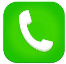 Telephone Preference Service (TPS): Free opt-out service to help stop unsolicited calls. Tel: 0845 070 0707 or visit: www.tpsonline.org.ukTrue Caller: For smartphones you can download the True Caller  app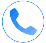 Call Blocker phones: BT 4600 Cordless Nuisance Call Blocker phone is an example of what nuisance call blocking aids are available. Phone number ex-directory: To avoid having your number listed online & in local telephone directories, contact your provider to have your number made ex-directory.Gift Voucher Scams: No legitimate debt can be paid in iTunes vouchers / STEAM cards. Hang-up on that call.Remember:Don’t trust your ‘Caller ID’. Fraudsters use a technique called ‘spoofing’, which means they can choose which number you see calling you. They often use genuine bank’s numbers.Hang up, ensure the line is disconnected & call the company back on a genuine number. If possible, call from a different phone. A money mule is a person who transfers money acquired illegally, through a courier service or electronically, on behalf of others. This is money laundering.Be wary of excuses why the person can’t video call or speak on the telephone.If you think you’ve been a victim of fraud, please report this to Action Fraud.Visit: www.actionfraud.police.uk Update social media privacy settings & use strong passwords. Watch how much you share on social media. Romance:    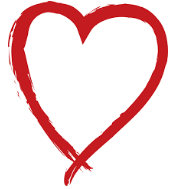 When dating online, beware of:		The Sob Story: Someone telling you how much they want to visit, but need money to pay for tickets / visas, medical expenses for ill family members, or for discharge fees from their job. Fraudsters will often pose as someone working either in the military or on an oil rig. Repayment: Any reference to gold/diamonds as a repayment, allowing you to check a pretend bank online to show you a fake balance. Don’t become a money mule. Don’t let time cloud your judgment: Fraudsters use time to play fake stories on you, make you believe the relationship is real & gain your trust all to financially exploit you. Even if this is years down the line.Declarations of love: This can be within a matter of weeks, days or hours, so be cautious!Use only reputable dating sites and their own messaging service:  Ensure sites are part of the Online Dating Association (ODA). Fraudsters want to quickly switch to social media or texting to avoid the sites scam protection from detecting their grooming tactics and to hide their requests for money. ServicesGet Safe Online: https://www.getsafeonline.orgThink Jessica: Protects elderly and vulnerable people from scams. Email: advice@thinkjessica.com or visit http://www.thinkjessica.com.  Mailing Preference Service (MPS): To help prevent unsolicited post & it’s free to register. Tel: 0845 703 4599 or visit: www.mpsonline.org.ukRoyal Mail: Report scam mail by posting directly to FREEPOST SCAM MAIL, or Tel: 0345 611 3413 or Email: scam.mail@royalmail.comCatch 22 - Nottinghamshire Victim Care: When affected by fraud/crime & feel you require further support, visit: www.nottsvictimcare.org.uk or Tel: 0800 304 7575 or 0115 934 2605 or email: admin@nottsvictimcare.org.ukAge UK: Tel: 0800 169 65 65. Visit www.ageuk.org.ukMoney Advice Service: Tel: 0300 500 5000 or www.moneyadviceservice.org.ukCitizens Advice: Free general support, advice & guidance. Call 0344 411 1444 or visit www.citizensadvice.org.ukTrading Standards: Call when anyone has tried to sell to you on your door step. Tel: 0345 404 0506.CIFAS: Is a non-profit membership association, a dedicated Fraud Prevention Service within the UK & is used by most banks / insurance / credit / finance companies. Call 0330 100 0180 to be added to CIFAS (this will cost £20.00). For more information visit http://www.cifas.org.uk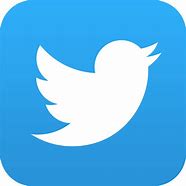 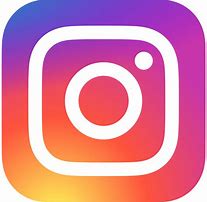 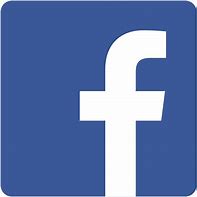 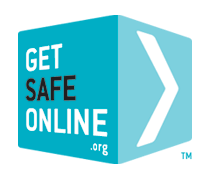 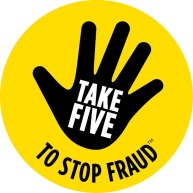 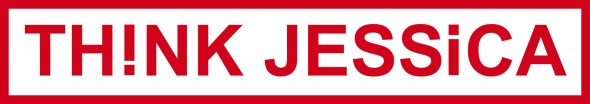 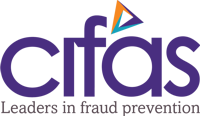 